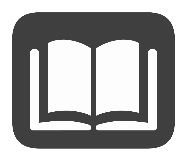 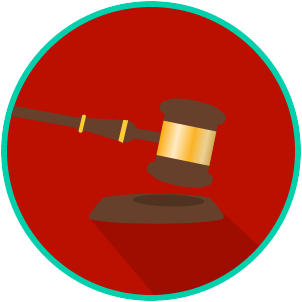 Reading: Primary Sources and Supreme Court Cases - Civil LibertiesBenchmark Clarification 1: Students will use primary sources to assess the significance of these U.S. Supreme Court cases.Reading TaskResponseWhat ideas are presented in the reading? (use other side if necessary)What is the central idea of the reading?Select two words or phrases that support the central idea.How might this reading connect to your own experience or something you have seen, read, or learned before?In your opinion, which was the most important case you read about and why?The most important case I read about was __________________________________ because: 